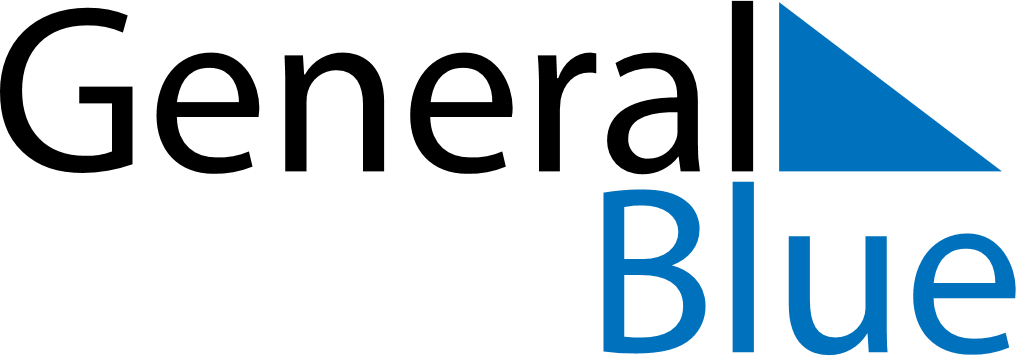 June 2024June 2024June 2024June 2024June 2024June 2024June 2024Al Qusayr, Red Sea, EgyptAl Qusayr, Red Sea, EgyptAl Qusayr, Red Sea, EgyptAl Qusayr, Red Sea, EgyptAl Qusayr, Red Sea, EgyptAl Qusayr, Red Sea, EgyptAl Qusayr, Red Sea, EgyptSundayMondayMondayTuesdayWednesdayThursdayFridaySaturday1Sunrise: 5:50 AMSunset: 7:30 PMDaylight: 13 hours and 39 minutes.23345678Sunrise: 5:50 AMSunset: 7:31 PMDaylight: 13 hours and 40 minutes.Sunrise: 5:50 AMSunset: 7:31 PMDaylight: 13 hours and 41 minutes.Sunrise: 5:50 AMSunset: 7:31 PMDaylight: 13 hours and 41 minutes.Sunrise: 5:50 AMSunset: 7:32 PMDaylight: 13 hours and 41 minutes.Sunrise: 5:50 AMSunset: 7:32 PMDaylight: 13 hours and 42 minutes.Sunrise: 5:50 AMSunset: 7:32 PMDaylight: 13 hours and 42 minutes.Sunrise: 5:50 AMSunset: 7:33 PMDaylight: 13 hours and 43 minutes.Sunrise: 5:50 AMSunset: 7:33 PMDaylight: 13 hours and 43 minutes.910101112131415Sunrise: 5:50 AMSunset: 7:34 PMDaylight: 13 hours and 44 minutes.Sunrise: 5:50 AMSunset: 7:34 PMDaylight: 13 hours and 44 minutes.Sunrise: 5:50 AMSunset: 7:34 PMDaylight: 13 hours and 44 minutes.Sunrise: 5:50 AMSunset: 7:34 PMDaylight: 13 hours and 44 minutes.Sunrise: 5:50 AMSunset: 7:35 PMDaylight: 13 hours and 45 minutes.Sunrise: 5:50 AMSunset: 7:35 PMDaylight: 13 hours and 45 minutes.Sunrise: 5:50 AMSunset: 7:36 PMDaylight: 13 hours and 45 minutes.Sunrise: 5:50 AMSunset: 7:36 PMDaylight: 13 hours and 45 minutes.1617171819202122Sunrise: 5:50 AMSunset: 7:36 PMDaylight: 13 hours and 46 minutes.Sunrise: 5:50 AMSunset: 7:36 PMDaylight: 13 hours and 46 minutes.Sunrise: 5:50 AMSunset: 7:36 PMDaylight: 13 hours and 46 minutes.Sunrise: 5:50 AMSunset: 7:37 PMDaylight: 13 hours and 46 minutes.Sunrise: 5:51 AMSunset: 7:37 PMDaylight: 13 hours and 46 minutes.Sunrise: 5:51 AMSunset: 7:37 PMDaylight: 13 hours and 46 minutes.Sunrise: 5:51 AMSunset: 7:37 PMDaylight: 13 hours and 46 minutes.Sunrise: 5:51 AMSunset: 7:38 PMDaylight: 13 hours and 46 minutes.2324242526272829Sunrise: 5:51 AMSunset: 7:38 PMDaylight: 13 hours and 46 minutes.Sunrise: 5:52 AMSunset: 7:38 PMDaylight: 13 hours and 46 minutes.Sunrise: 5:52 AMSunset: 7:38 PMDaylight: 13 hours and 46 minutes.Sunrise: 5:52 AMSunset: 7:38 PMDaylight: 13 hours and 46 minutes.Sunrise: 5:52 AMSunset: 7:38 PMDaylight: 13 hours and 45 minutes.Sunrise: 5:53 AMSunset: 7:38 PMDaylight: 13 hours and 45 minutes.Sunrise: 5:53 AMSunset: 7:38 PMDaylight: 13 hours and 45 minutes.Sunrise: 5:53 AMSunset: 7:39 PMDaylight: 13 hours and 45 minutes.30Sunrise: 5:54 AMSunset: 7:39 PMDaylight: 13 hours and 45 minutes.